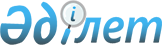 Қобда аудандық мәслихатының 2024 жылғы 2 ақпандағы № 160 "Ауғанстан Демократиялық Республикасынан Кеңес әскерлерінің шектеулі контингентін шығаруының 35-жылдығына орай Қобда ауданының мұқтаж азаматтарының санаттарына қосымша әлеуметтік көмек көрсету туралы" шешімінің күші жойылды деп тану туралыАқтөбе облысы Қобда аудандық мәслихатының 2024 жылғы 4 сәуірдегі № 175 шешімі. Ақтөбе облысының Әділет департаментінде 2024 жылғы 9 сәуірдегі № 8566-04 болып тіркелді
      Қазақстан Республикасының "Құқықтық актілер туралы" Заңының 27 бабына сәйкес, Қобда аудандық мәслихаты ШЕШІМ ҚАБЫЛДАДЫ:
      1. Қобда аудандық мәслихатының 2024 жылғы 2 ақпандағы № 160 "Ауғанстан Демократиялық Республикасынан Кеңес әскерлерінің шектеулі контингентін шығаруының 35-жылдығына орай Қобда ауданының мұқтаж азаматтарының санаттарына қосымша әлеуметтік көмек көрсету туралы (нормативтік құқықтық актілерді мемлекеттік тіркеу Тізілімінде № 8491 болып тіркелген) шешімінің күші жойылды деп танылсын.
      2. Осы шешім оның алғашқы ресми жарияланған күнінен кейін күнтізбелік он күн өткен соң қолданысқа енгізіледі.
					© 2012. Қазақстан Республикасы Әділет министрлігінің «Қазақстан Республикасының Заңнама және құқықтық ақпарат институты» ШЖҚ РМК
				
      Қобда аудандық мәслихатының төрағасы 

Ж. Ергалиев
